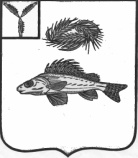 АДМИНИСТРАЦИЯ	 ЕРШОВСКОГО МУНИЦИПАЛЬНОГО РАЙОНАСАРАТОВСКОЙ ОБЛАСТИПОСТАНОВЛЕНИЕот  __24.02.2021г._________№__111____                г. ЕршовРуководствуясь  Уставом  Ершовского муниципального района Саратовской области,  администрация Ершовского муниципального района ПОСТАНОВЛЯЕТ:1. Утвердить  прилагаемые изменения, которые вносятся в  постановление администрации Ершовского муниципального района от  15.09.2020 г. № 763      2. Настоящее постановление вступает  в  силу с  момента  опубликования. Глава  Ершовского муниципального района                         С.А.ЗубрицкаяУТВЕРЖДЕНЫ
постановлением администрации Ершовского муниципального районаСаратовской области
от 24.02.2021 г. N 111 						Изменения,которые вносятся в  постановление администрации Ершовского муниципального района от  15.09.2020 г. № 763  1. В постановлении администрации Ершовского муниципального района  Саратовской области  от  15.09.2020 г. № 763 «Об утверждении  муниципальной программы «Развитие физической культуры, спорта и молодежной политики  Ершовского муниципального района до 2025 года»:          1.1. В паспорте Программы позицию «Объемы финансового обеспечения муниципальной программы» изложить в новой редакции: «Общий объем финансирования  муниципальной программы 2021 – 2025 годы   составит  58079,2тыс. руб.,  из них:                                                                                                                                                           в 2021 году –   13544,4 тыс. руб.;                                                                                                                                      в 2022 году –   11128,7тыс. руб.;                                                                                                                                   в 2023 году –   11128,7тыс. руб.;                                                                                                                в 2024 году –   11138,7  тыс. руб., в 2025 году –   11138,7  тыс. руб..1.2. Раздел 6. Программы  изложить в новой редакции: «Общий объем финансирования  муниципальной программы на 2021 – 2025 годы  составит   58079,2тыс. руб.,  из них:                                                                                                                          в 2021 году –   13544,4 тыс. руб.;                                                                                                                                             в 2022 году –   11128,7тыс. руб.;                                                                                                                                     в 2023 году –   11128,7тыс. руб.;                                                                                                                в 2024 году –   11138,7  тыс. руб.,                                                                                                                                    в 2025 году –   11138,7  тыс. руб.                                                                                                                         Подпрограмма 1 «Развитие физической культуры и спорта в Ершовском муниципальном районе» Общий объем финансового обеспечения подпрограммы на 2021-2025 годы составляет -   57760,2 тыс. руб.,  из них:в 2021 году –   13485,4тыс. руб.;в 2022 году –   11068,7 тыс. руб.;в 2023 году –   11068,7 тыс. руб.;в 2024 году –   11068,7,тыс. руб.;в 2025 году –   11068,7 тыс. руб.  Подпрограмма  2 «Патриотическое воспитание молодежи Ершовского муниципального района» Общий объем финансового обеспечения подпрограммы на 2021-2025 годы составляет  120,0 тыс. рублей, в том числе:в 2021 году – 20,0 тыс. руб.;в 2022 году – 20,0 тыс. руб.; в 2023году –  20,0 тыс. руб.;в 2024 году – 30,0 тыс. руб;в  2025 году - 30,0 тыс.руб.Подпрограмма 3 «Молодежь Ершовского муниципального района» - Общий объем финансового обеспечения подпрограммы на 2021-2025 годы составляет150   тыс. рублей, в том числе:в 2021 году –  30,0 тыс. руб.;в 2022 году –  30,0 тыс. руб.; в 2023 году  -  30,0 тыс. руб.;в 2024 году  -  30,0 тыс. руб.;в 2025 году –  30,0 тыс. руб.           Подпрограмма 4 «Развитие туризма в Ершовском муниципальном районе» Общий объем финансового обеспечения подпрограммы на 2021-2025 годы составляет  49,0 тыс. рублей, в том числе:в 2021 году – 9,0 тыс. руб.; в 2022 году – 10,0 тыс. руб.;в 2023 году – 10,0 тыс. руб.;в 2024 году – 10,0 тыс.руб.;в 2025 году -  10,0 тыс. руб.»1.3. В паспорте Подпрограммы  1«Развитие физической культуры и спорта Ершовского  муниципального района» позицию «Объемы финансового обеспечения муниципальной подпрограммы» изложить в следующей редакции: «Общий объем финансового обеспечения подпрограммы на 2021-2025 годы составляет -   57760,2 тыс. руб.,  из них:в 2021 году –   13485,4тыс. руб.;в 2022 году –   11068,7 тыс. руб.;в 2023 году –   11068,7 тыс. руб.;в 2024 году –   11068,7,тыс. руб.;в 2025 году –   11068,7 тыс. руб.»1.4. Раздел 5 Подпрограммы 1«Развитие физической культуры и спорта в Ершовском муниципальном районе»   «Обоснование объема финансового обеспечения, необходимого для реализации подпрограммы» изложить в новой редакции: «Общий объем финансового обеспечения подпрограммы на 2021-2025 годы составляет -   57760,2 тыс. руб.,  из них:в 2021 году –   13485,4тыс. руб.;в 2022 году –   11068,7 тыс. руб.;в 2023 году –   11068,7 тыс. руб.;в 2024 году –   11068,7,тыс. руб.;в 2025 году –   11068,7 тыс. руб.                                                                                                                                                       Сведения об объемах и источниках финансового обеспечения подпрограммы приведены в приложении № 3 к муниципальной программе.»   1.5. В паспорте Подпрограммы  4 «Развитие туризма  Ершовского муниципального района» позицию «Объемы финансового обеспечения муниципальной подпрограммы» изложить в новой  редакции: «Общий объем финансового обеспечения подпрограммы на 2021-2025 годы составляет 49,0 тыс. рублей, в том числе:бюджет Ершовского МР:в 2021 году –  9,0 тыс. руб.; в 2022 году –  10,0 тыс. руб.;в 2023 году – 10,0 тыс. руб..в 2024 году – 10,0 тыс.руб.в 2025 году -  10,0 тыс. руб. »                                      1.6.  Раздел 5  Подпрограммы 4 «Обоснование объема финансового обеспечения, необходимого для реализации подпрограммы» изложить в новой редакции: «Общий объем финансового обеспечения подпрограммы на 2021-2025 годы составляет 49,0 тыс. рублей, в том числе:бюджет Ершовского МР:в 2021 году –  9,0 тыс. руб.; в 2022 году –  10,0 тыс. руб.;в 2023 году – 10,0 тыс. руб.в 2024 году – 10,0 тыс.руб.в 2025 году -  10,0 тыс. руб.                                                                                                                                      Сведения об объемах и источниках финансового обеспечения подпрограммы представлены в приложении № 3  к муниципальной программе.»                                                                                                                                1.7. Приложение № 3 к муниципальной программе «Развитие физической культуры, спорта и молодежной политики Ершовского муниципального района» на 2021 – 2025 годы изложить в новой редакции: Приложение № 3 к муниципальной программе «Развитие физической культуры, спорта и молодежной политики Ершовского муниципального района» до 2025 годаСведения об объемах и источниках финансового обеспечениямуниципальной  программы «Развитие физической культуры, спорта и молодежной политики Ершовского муниципального района» до 2025 годаО внесении изменений  в постановление администрации Ершовского муниципального района от  15.09.2020 г. № 763НаименованиеОтветственный исполнитель (соисполнитель, участник)Источники финансового обеспеченияОбъемы финансового обеспечения (всего, тыс.руб.)в том числе по годам реализации, тыс. руб.в том числе по годам реализации, тыс. руб.в том числе по годам реализации, тыс. руб.в том числе по годам реализации, тыс. руб.в том числе по годам реализации, тыс. руб.НаименованиеОтветственный исполнитель (соисполнитель, участник)Источники финансового обеспеченияОбъемы финансового обеспечения (всего, тыс.руб.)20212022202320242025123456789Программа «Развитие физической культуры, спорта и молодежной политики Ершовского муниципального района»Отдел  культуры, молодежной политики спорта и туризма администрации ЕМРБюджет ЕМР58079,213544,411128,711128,711138,711138,7 Подпрограмма 1 «Развитие физической культуры и спорта в Ершовском муниципальном районе»Отдел  культуры, молодежной политики спорта и туризма администрации ЕМРБюджет ЕМР57760,213485,411068,711068,711068,711068,7основное мероприятие 1.1 Организация и проведение физкультурных и спортивно-массовых мероприятийОтдел  культуры, молодежной политики спорта и туризма администрации ЕМРБюджет ЕМР171,568,725,725,725,725,7основное мероприятие 1.2 Подготовка спортивного резерваОтдел  культуры, молодежной политики спорта и туризма администрации ЕМРБюджет ЕМР172,0043,043,043,043,0основное мероприятие 1.3 Содержание МАУ ЕМР ФОК «Дельфин» г. ЕршоваМАУ ЕМР ФОК «Дельфин» г. ЕршоваБюджет ЕМР57416,713416,711000,011000,011000,011000,0Подпрограмма 2 «Патриотическое воспитание молодежи Ершовского муниципального района»Отдел  культуры, молодежной политики спорта и туризма администрации ЕМРБюджет ЕМР120,020,020,020,030,030,0основное мероприятие 2.1 Проведение районных, межрайонных, городских  и межпоселенческих мероприятий в сфере патриотического  воспитания  на территории района; организация участия представителей молодежи Ершовского района  в мероприятиях областного, межрайонного, всероссийского  уровняОтдел  культуры, молодежной политики спорта и туризма администрации ЕМРБюджет ЕМР120,020,020,020,030,030,0Подпрограмма  3 «Молодежь Ершовского муниципального района»Отдел  культуры, молодежной политики спорта и туризма администрации ЕМРБюджет ЕМР150,030,030,030,030,030,0Основное мероприятие 3.1 Проведение районных, межрайонных, городских  и межпоселенческих мероприятий в сфере молодежной политики на территории района; организация участия представителей молодежи Ершовского района  в мероприятиях областного, межрайонного, всероссийского  уровня.Отдел  культуры, молодежной политики спорта и туризма администрации ЕМР Бюджет ЕМР150,030,030,030,030,030,0 Подпрограмма 4 «Развитие туризма в Ершовском муниципальном районе»Отдел  культуры, молодежной политики спорта и туризма администрации ЕМРБюджет ЕМР49,09,0010,010,010,010,0Основное мероприятие 4.1. Наружная реклама. Отдел  культуры, молодежной политики спорта и туризма администрации ЕМРБюджет ЕМР39,06,08,08,08,08,0Основное мероприятие 4.2. Разработка брошюр и буклетов.Отдел  культуры, молодежной политики спорта и туризма администрации ЕМРБюджет ЕМР10,02,02,02,02,02,0